OHIO 2004 TELECOMMUNICATOR OF THE YEARTRICIA SNYDER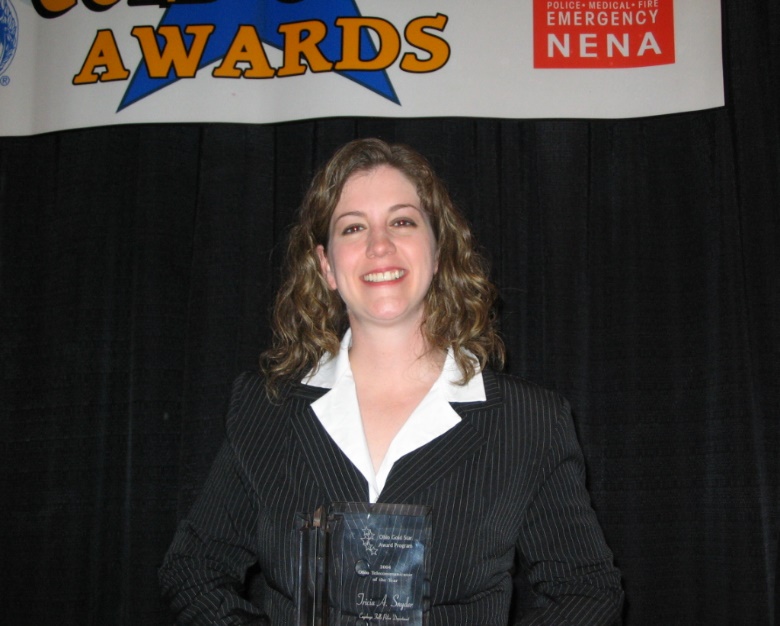 CITY OF CUYAHOGA FALLS POLICE DEPARTMENT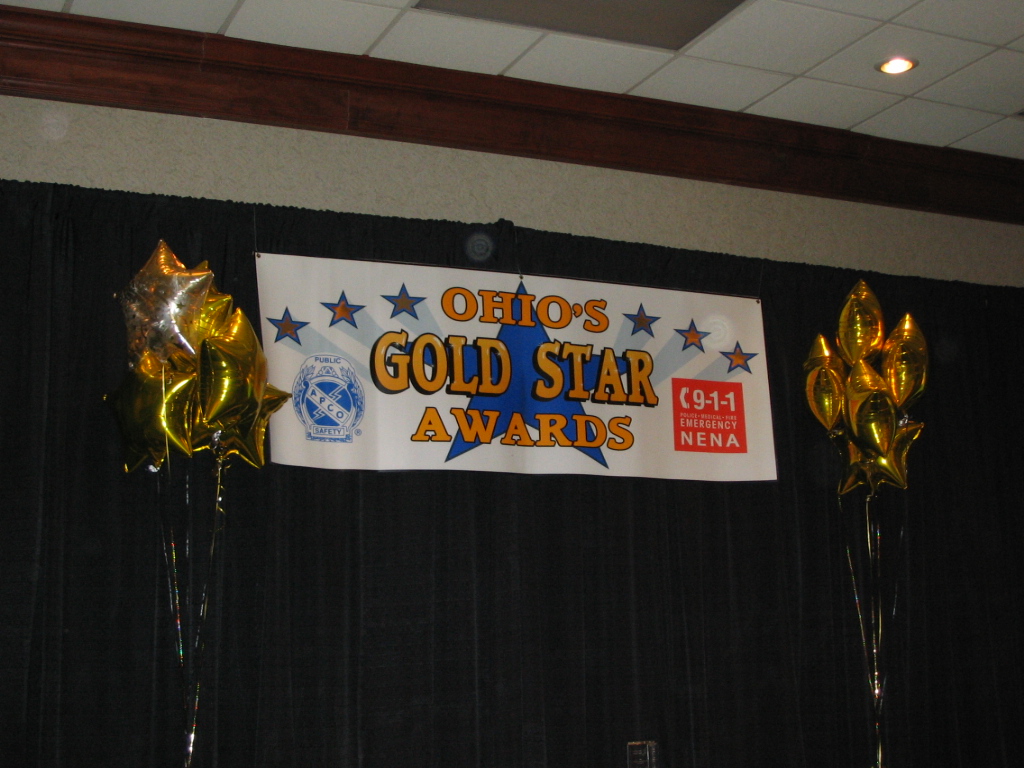 6th Annual Gold Star Awards LuncheonApril 13,2005Worthington, OhioOhio Gold Star Award ProgramHosted by the Ohio Chapters of NENA and APCO Program  •   Opening      Mr. Jay Somerville, President Ohio Chapter of APCO, Communications Supervisor, City of Dublin Police Communications • Presentation of Colors      City of Wooster Police Department Honor Guard      National Anthem — Mr. Mel Meloy, Fairfield County Sheriffs Office • Invocation      Sergeant Craig Hungler, Dublin Division of Police • Lunch •  Introduction of Keynote Speaker     Mr. William Hinkle, Director of Hamilton County Communications Center •  Keynote Speaker     State Representative Larry L. Flowers, Fairfield County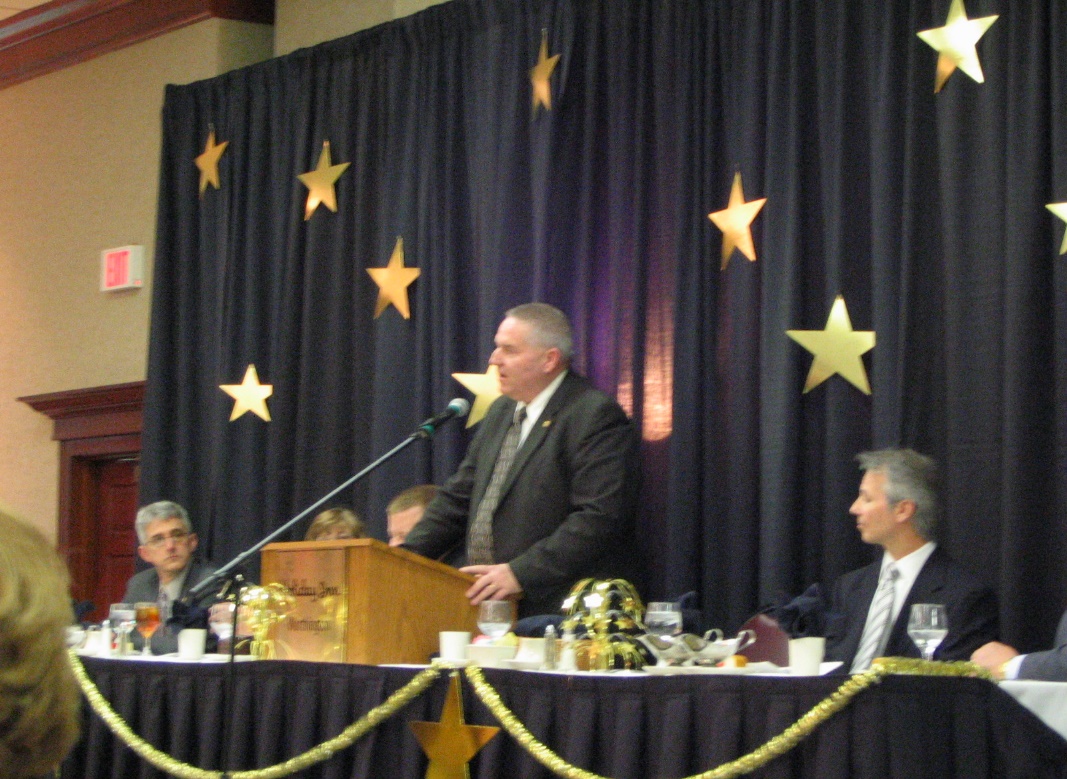 •   Sponsor Recognition     Mr. Greg Wenz, Chair - Ohio Gold Star Awards Program, Operation Director—Hamilton County Communications Center•   Award Presentations— Mr. Jay Somerville, EmceeAwards:Gold Star CertificatesDouble Gold Award - Dispatch TeamsSolid Gold - Ohio Telecommunicator of the Year •  Benediction Sergeant Craig Hungler •  Closing     “God Bless America” Mr. Mel Meloy, Communications Supervisor Fairfield County Sheriffs Office Seated at the Head Table: Sergeant Craig Hungler. Carol Armitage, Jay Somerville, Representative Larry Flowers, William Hinkle, Greg WenzWe welcome you to the 2004 Gold Star Awards Program. It is with great pleasure that the Ohio Chapters of APCO and NENA welcome the recipients of the Gold Star Awards and their guests. All of the nominees should feel honored and everyone is a winner. Making a selection of this type is very difficult since all the Telecommunicator in the State do an outstanding job every single day. Every Telecommunicator has handled calls during the year that would be award winning. Additionally, the service they provide to the public on a daily basis makes everyone in the State of Ohio a winner.We extend a special thanks to the 2004 Gold Star Awards Committee who has worked hard to prepare for today’s event. They have devoted much time and energy to make this special recognition a success. We thank the supervisors and administrators for all the superb nominations that they offered.We also want to acknowledge the corporate sponsors for their generous financial support of the Gold Star Program, as well as for their continuous support for APCO and NENA.To all the nominees, on behalf of NENA and APCO, we offer our sincere congratulations, appreciation, and thanks for jobs well done. Sincerely, Carol Armitage President, Ohio Chapter NENA     Jay Somerville President, Ohio Chapter APCOThe Gold Star Awards committee would like to thank the following people for their support and participation in the program.State Representative Larry FlowersThe City of Wooster Police Department Honor GuardSergeant Craig HunglerMr. Mel MeloyThe Gold Star selection committeeMr. Jay SomervilleMs. Carol ArmitageMr. Mike BanksMs. Valerie DeRose2004 Gold Star CertificatesDispatcher Shirley Bundschu, Canfield Police DepartmentDispatcher Tracy Clark, Grove City Police DepartmentRadio Dispatcher Jill Erhardt, OSHP Bucyrus PostTraining Coordinator Mory Fuhrmann, Mifflin Township Division of Fire, Metropolitan Emergency Communicatons CenterDispatcher Margaret Frederick, Whitehall Division of PoliceDispatcher Teresa Gladden, Delaware Police DepartmentCommunications Officer Amber Guthrie, Athens Police Department9-1-1 Dispatcher Patricia Hunkler, Fairfield Police DepartmentTelecommunicator Richie Kilgour, Fulton County 9-1-1Communications Technician Connie Laveck, Lancaster Police DepartmentRadio Dispatcher Rhonda Macarthy, OSHP Berea PostCommunications Technician Mike Pineault, Dublin Police CommunicationsRadio Dispatcher Catherine Routte, OSHP West Jefferson Post2004 Double Gold AwardsTeam Award winnerHamilton County Communications CenterCommunications Officers:Jackie BrayDenise BrownPatty CravenShawn CruzeDawn KokingMatt KnutsonAndy MooreKeith PhillipsJoe SiefertValerie SeikmanDon SmithAmber YoungFor skilled management, compassion and extra effort during a search for a confused and disoriented motorist experiencing an insulin reaction on December 9, 2004.  The team used what little information they had to finally locate the driver about 10 miles from where they thought he was based on cell tower data.  Communications Officer Koking continued to search when she was off duty.  The caller was transported to the hospital where he recovered. Nominee’sClermont County Communications CenterDispatchers:Anita BrillDave ChaneyDominick DaultonTonya GoodmanDebbie HammPam IkerRon KyerJim LungmusStacy McCueCindy MoermandJason NoonanRichard PierceMelissa ScalfMabel SheppardSteve WeberSupervisors:Galen WilliamsBrenda DurhamBarb DavisFairfield County Sheriff’s OfficeDispatchers:Angela FlemingElizabeth MapleMelissa MockDavita WillisFairfield Police Department9-1-1 Dispatcher Lori Baughman9-1-1 Dispatcher John MeyerMifflin Twp. Division of Fire, Metropolitan Emergency Communications CenterDispatchers:Stan BroadwayMory FuhrmannMatt RuthersSusan WilsonNorth Central EMSEmergency Medical Dispatcher Chris CammalleriEmergency Medical Dispatcher/Paramedic Tommy JohnsonNortheast Communications CenterDispatchers:Les AllenMelissa KyerHarry LoflandJody PettyjohnLorna RoseChris SkinnerJennifer Spradlin2004 Solid Gold Award  Ohio Telecommunicator of the Year  Communications Operator Tricia SnyderCity of Cuyahoga Falls Police DepartmentFor exceptional skill getting a 9 year old to safety following a double homicide that he witnessed Nominees:Radio Dispatcher Gricel Camacho, OSHP Dayton PostRadio Dispatcher Karen Collins, OSHP Communications CenterCommunications Specialist Nancy Coppock, Miami Township Police DepartmentChief Dispatcher Pat Emrisko, Newburgh Heights Police DepartmentPublic Safety Dispatcher Sharon Jeziorski, North Olmstead Police DepartmentRadio Dispatcher Pamela Kelly, OSHP Xenia PostDispatcher Bridget Lahowe, Lakewood Police DepartmentCommunications Officer Mary Lute, Hancock County Sheriff’s OfficeRadio Dispatcher Dane Mowen, OSHP Dayton PostRadio Dispatcher Rhonda Noblick, OSHP Granville PostDispatcher/Clerk Nadean Peger, Olmstead Falls Police DepartmentCall Taker Kathy Price, Delaware County 9-1-1Radio Dispatcher Davius Reichelderfer, OSHP Marion PostDispatcher Rachel Sullivan, Van Wert Police DepartmentDispatcher Catherine Wiltrout, Strongsville Police DepartmentGold Star Awards Supporting SponsorsThe Gold Star Committee is extremely grateful to these companies for their sponsorship of the Ohio Gold Star Awards Program. Their generosity allows the recognition of our Ohio heroes. Thank you very much.EmergitechGifts for Nominee’sMotorolaNominee’s shirtsIntradoNonspecific contributionSBCNonspecific contributionThe following vendors also provided items for the nominee’sB & C CommunicationsMotorola, Inc.Reverse 9-1-1Emergitech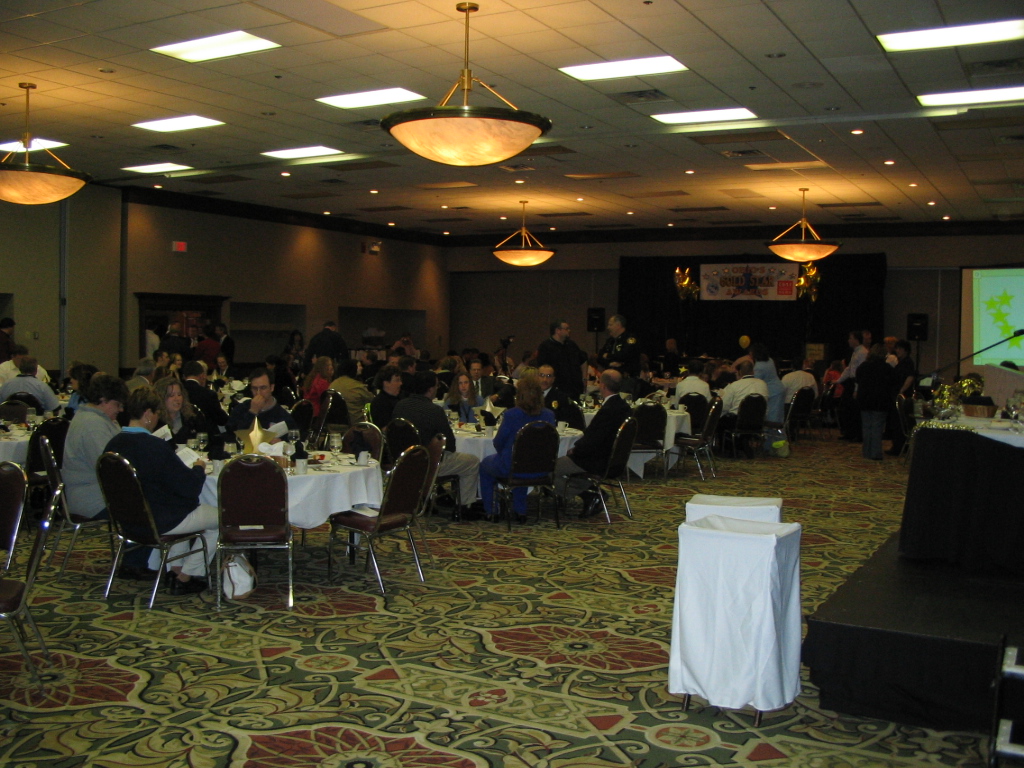 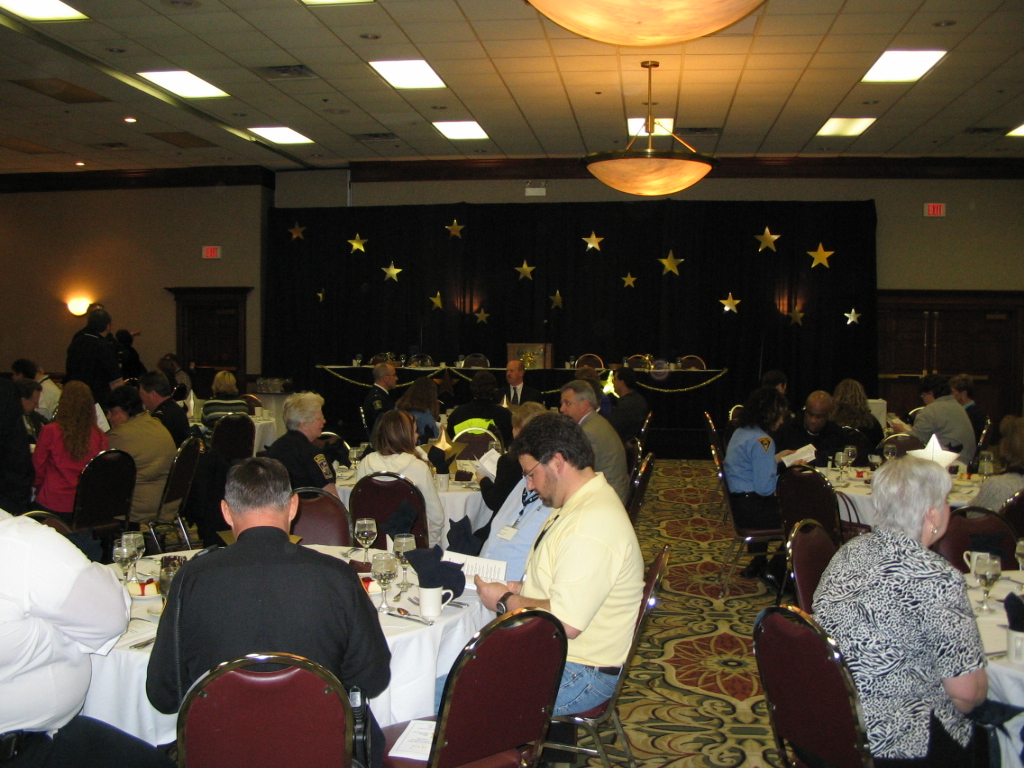 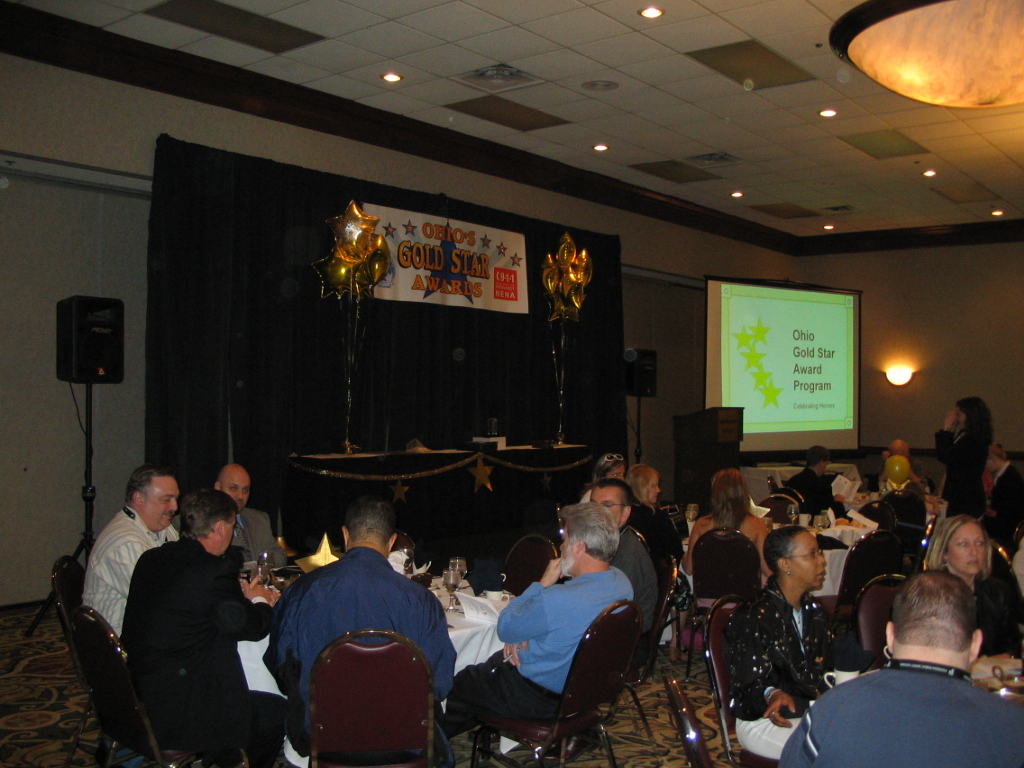 Ohio NENA BoardPresidentCarol Armitage, Defiance County CommunicationsVice PresidentWanda Steiner, City of AkronSecretaryMonte Diegel, Mercer County Sheriff’s Office Central DispatchTreasurerValerie DeRose, Summit County       Emergency ManagementOhio Chapter of APCO. Executive BoardPresidentJay Somerville, Dublin Division of Police1st Vice PresidentHolly E. Wayt City of Westerville Communications2nd Vice PresidentMatt Franke, City of Oxford PoliceSecretary/TreasurerDanielle J. Klavinger, Lucas County Emergency ServicesExecutive Council RepresentativeLynne Feller, Wayne County Justice Center